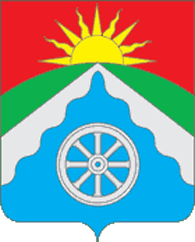 РОССИЙСКАЯ ФЕДЕРАЦИЯОРЛОВСКАЯ ОБЛАСТЬ АДМИНИСТРАЦИЯ ВЕРХОВСКОГО РАЙОНАПОСТАНОВЛЕНИЕ1 сентября  2023 г.                                                                         № 509а              п. ВерховьеО внесении изменений в постановление администрации Верховского района от 29 января 2015 г. № 25 «О создании межведомственной комиссии по легализации заработной платы и объектов налогообложения, по снижению теневой занятости в Верховском районе Орловской области»    В соответствии с Законом Орловской области от 9 января 2008 г. N738-ОЗ «О наделении органов местного самоуправления Орловской области отдельными государственными полномочиями в сфере трудовых отношений», Постановлением Правительства Орловской области от 1 апреля 2014г. №74 «О создании межведомственной комиссии по легализации заработной платы и объектов налогообложения в Орловской области»,           п о с т а н о в л я ю:1. Утвердить состав межведомственной комиссии по легализации заработной платы и объектов налогообложения, по снижению теневой занятости в Верховском районе Орловской области согласно приложению.2. Постановление администрации района от 01.03.2022г. №104 «О внесении изменений в постановление администрации Верховского района от 29 января 2015 г. № 25 «О создании межведомственной комиссии по легализации заработной платы и объектов налогообложения, по снижению теневой занятости в Верховском районе Орловской области» считать утратившим силу.3. Обнародовать и разместить настоящее постановление на официальном Интернет-сайте Верховского района (www.adminverhov.ru).4. Контроль за настоящим постановлением возложить на заместителя главы администрации, начальника финансового отдела Моргунову Л.М.Глава Верховского района                                          В.А.ГладскихПриложение к постановлениюадминистрации Верховского районаот 01.09.2023 г. № 509аСоставмежведомственной комиссии по легализации заработной платы и объектов налогообложения, по снижению теневой занятости в Верховском районе Орловской области1. Моргунова Любовь Михайловна - заместитель главы администрации, начальник финансового отдела администрации Верховского района, председатель межведомственной комиссии. 2. Карпухина Надежда Владимировна – главный специалист по трудовым отношениям администрации района, начальник отдела по делопроизводству, секретарь комиссии. 3. Безродный Евгений Николаевич - прокурор  Верховского района (по согласованию). 4. Наумова Лилия Викторовна -  старший оперуполномоченный направления экономической безопасности и  противодействия коррупции УМВД России по Орловской области в Верховском районе (по согласованию).  5. Прилепская Ольга Николаевна –  руководитель клиентской службы Социального фонда РФ в Верховском районе (по согласованию).   6. Чермашенцева Галина Федосеевна - председатель райкома профсоюза работников АПК Верховского района (по согласованию).   7.  Внукова Людмила Викторовна - директор КУ ОО «Центр занятости населения Верховского района» (по согласованию).    8. Алешин Александр Иванович - председатель комитета по бюджету, налогам и экономической реформе Верховского районного Совета народных депутатов (по согласованию).       9. Полевский Сергей Александрович - начальник отдела,  старший судебный пристав ОСП по Новодеревеньковскому, Верховскому и Краснозоренскому районам УФССП России по Орловской области (по согласованию).Подготовил: Управление организационно-правовой, кадровой работы, делопроизводства и архиваЗавизировали:_________________________________И.В.Дидур_________________2023г._______________________________Л.М.Моргунова____________2023г.Рассылка:Отдел по делопроизводству- 1 экз.Карпухина Надежда Владимировна84867623451